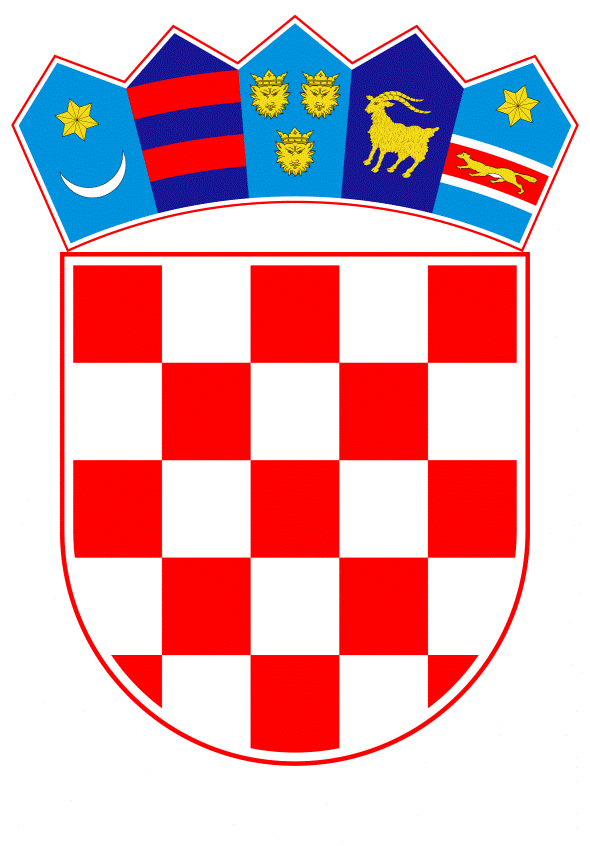 VLADA REPUBLIKE HRVATSKEZagreb, 11. srpnja 2019.______________________________________________________________________________________________________________________________________________________________________________________________________________________________Banski dvori | Trg Sv. Marka 2  | 10000 Zagreb | tel. 01 4569 222 | vlada.gov.hrPrijedlogNa temelju članka 31. stavka 3. Zakona o Vladi Republike Hrvatske (Narodne novine, br. 150/11, 119/14, 93/16 i 116/18), Vlada Republike Hrvatske je na sjednici održanoj __. srpnja 2019. godine donijelaZ A K L J U Č A KDaje se preporuka brodarima koji održavaju trajektne linije s obvezom javne usluge u linijskom obalnom pomorskom prometu da privremeno, do donošenja zakona o izmjenama i dopunama Zakona o prijevozu u linijskom i povremenom obalnom pomorskom prometu, odobre besplatan prijevoz za:osobe s invaliditetom kod kojih je utvrđeno tjelesno oštećenje donjih ekstremiteta 80 % ili više, hrvatske ratne vojne invalide sa 100 %-tnim tjelesnim oštećenjem, osobe kojima je utvrđeno tjelesno oštećenje osjetila vida od 100 %, gluhoslijepe osobe sa 100 %-tnim tjelesnim oštećenjem, te osobe s invaliditetom i djecu s teškoćama u razvoju kojima je utvrđen III. ili IV. stupanj funkcionalnog oštećenja, uključujući i osobna vozila kojima se sve navedene osobe prevoze te njihovog pratiteljadjecu s teškoćama u razvoju koja imaju prebivalište na otoku te njihovom pratiteljuZadužuje se Ministarstvo mora, prometa i infrastrukture da o ovom Zaključku izvijesti brodare iz točke 1. ovoga Zaključka.Zadužuje se Ministarstvo mora, prometa i infrastrukture za provedbu ovoga Zaključka.Klasa: Urbroj:Zagreb, _______ PREDSJEDNIKmr. sc. Andrej PlenkovićO B R A Z L O Ž E N J EMinistarstvo mora, prometa i infrastrukture je u završnoj fazi s aktivnostima vezano za izradu Nacrta prijedloga zakona o izmjenama i dopunama Zakona o prijevozu u linijskom i povremenom obalnom pomorskom prometu, s Nacrtom konačnog prijedloga zakona (hitni postupak), kojim će se zadovoljiti potrebe za besplatnim pomorskim prijevozom određenih kategorija osoba s invaliditetom, te djece s teškoćama u razvoju.Predloženim zaključkom Vlada Republike Hrvatske preporuča brodarima koji održavaju trajektne linije s obvezom javne usluge u linijskom obalnom pomorskom prometu (Jadrolinija i Rapska plovidba) da privremeno, do donošenja zakona o izmjenama i dopunama Zakona o prijevozu u linijskom i povremenom obalnom pomorskom prometu, odobre besplatan prijevoz određenim kategorijama osoba s invaliditetom i djece s teškoćama u razvoju, vozilima kojima se takve osobe prevoze i njihovim pratiteljima kako je navedeno u točki 1. ovoga Zaključka.Predlagatelj:Ministarstvo mora, prometa i infrastrukturePredmet:Prijedlog zaključka o davanju preporuke brodarima za privremeno odobravanje besplatnog prijevoza za pojedine kategorije osoba s invaliditetom